г.  Петропавловск -  Камчатский	                         «     »                         2020  годаВ соответствии с частью 25 Административного регламента Министерства социального развития и труда Камчатского края по предоставлению государственной услуги «Принятие решения о предоставлении либо отказе в предоставлении социальной выплаты на приобретение отдельных тифлотехнических средств реабилитации для слепых и слабовидящих граждан», утвержденного приказом Министерства социального развития и труда Камчатского края от 23.07.2020 № 961-п,ПРИКАЗЫВАЮ:1. Утвердить социальную выплату на приобретение отдельных тифлотехнических средств реабилитации для слепых и слабовидящих граждан в 2020 году в максимальном размере 35 000 (тридцать пять тысяч) рублей 00 копеек. 2. Настоящий   приказ   вступает   в силу через 10 дней после дня его официального опубликования и распространяется на правоотношения, возникшие с 23 июля 2020 года.И.о. Министра 			     	                                                   А.С. Фёдорова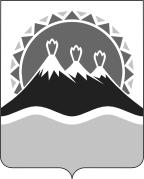 МИНИСТЕРСТВО СОЦИАЛЬНОГО РАЗВИТИЯ  И ТРУДАКАМЧАТСКОГО КРАЯПРИКАЗ №          -пОб утверждении максимального размера социальной выплаты на приобретение отдельных тифлотехнических средств реабилитации для слепых и слабовидящих граждан в 2020 году